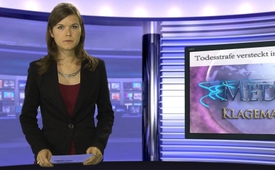 Todesstrafe versteckt im EU-Vertrag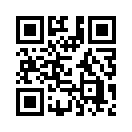 Karl Albrecht Schachtschneider, Professor im Ruhestand an
der Universität Nürnberg-Erlangen...Karl Albrecht Schachtschneider,
Professor im Ruhestand an
der Universität Nürnberg-Erlangen,
über die Einführung
der Todesstrafe durch den Lissabon-
Vertrag in einem Interview
mit FOCUS-MONEY im
August 2009:
Schachtschneider: Die Grundrechtecharta
ermöglicht ausdrücklich
[…] die Wiedereinführung
der Todesstrafe im
Kriegsfall oder bei unmittelbar
drohender Kriegsgefahr, aber
auch die Tötung von Menschen,
um einen Aufstand oder einen
Aufruhr niederzuschlagen.
FOCUS-MONEY: Aber verbietet
die Charta nicht die
Todesstrafe?
Schachtschneider: Maßgeblich
dafür ist nicht Art. 2 Abs. 2 der
Charta, der die Verurteilung
zur Todesstrafe und die Hinrichtung
verbietet, sondern die
in das Vertragswerk aufgenommene
Erklärung zu diesem Artikel,
die aus der Menschenrechtskonvention
von 1950
stammt. Nach Art. 6 Abs. 1
UAbs. 3 EUV in der Lissabonner
Fassung werden die Rechte,
Freiheiten und Grundsätze der
Charta gemäß den allgemeinen
Bestimmungen von Titel VII
der Charta, in dem die Auslegung
und Anwendung derselben
geregelt ist, und unter gebührender
Berücksichtigung
der in der Charta angeführten
„Erläuterungen“, in denen die
Quellen dieser Bestimmungen
angegeben sind, ausgelegt.
FOCUS-MONEY: Warum so
umständlich?
Schachtschneider: Eben um
diese Tatsache zu verschleiern.
Den Abgeordneten wird ja [vor
der Abstimmung. Anm. Red.]
nur der ohnehin schwer verständliche
und viel zu lange
Vertragstext vorgelegt.von Original TextQuellen:Originaltext, http://www.focus.de/finanzen/news/money-debatte-tyrannis-oderdespotie_ aid_427414.htmlDas könnte Sie auch interessieren:---Kla.TV – Die anderen Nachrichten ... frei – unabhängig – unzensiert ...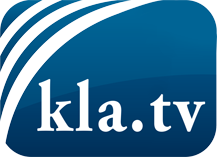 was die Medien nicht verschweigen sollten ...wenig Gehörtes vom Volk, für das Volk ...tägliche News ab 19:45 Uhr auf www.kla.tvDranbleiben lohnt sich!Kostenloses Abonnement mit wöchentlichen News per E-Mail erhalten Sie unter: www.kla.tv/aboSicherheitshinweis:Gegenstimmen werden leider immer weiter zensiert und unterdrückt. Solange wir nicht gemäß den Interessen und Ideologien der Systempresse berichten, müssen wir jederzeit damit rechnen, dass Vorwände gesucht werden, um Kla.TV zu sperren oder zu schaden.Vernetzen Sie sich darum heute noch internetunabhängig!
Klicken Sie hier: www.kla.tv/vernetzungLizenz:    Creative Commons-Lizenz mit Namensnennung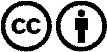 Verbreitung und Wiederaufbereitung ist mit Namensnennung erwünscht! Das Material darf jedoch nicht aus dem Kontext gerissen präsentiert werden. Mit öffentlichen Geldern (GEZ, Serafe, GIS, ...) finanzierte Institutionen ist die Verwendung ohne Rückfrage untersagt. Verstöße können strafrechtlich verfolgt werden.